Briathra: 		ith		 clois		beir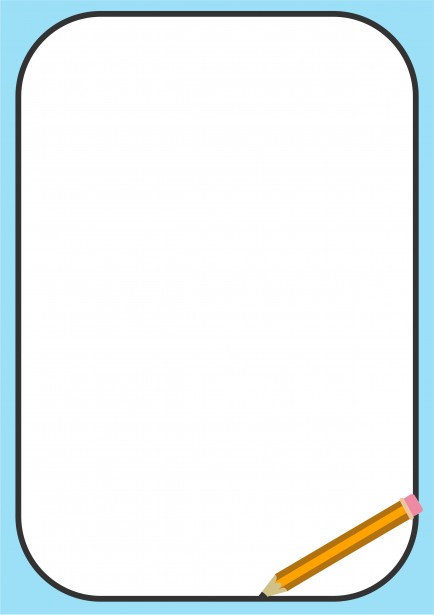 Aimsir ChaiteIth sí/D’ith sí an cáca seacláide.Chualamar/Chualeamar na héin ag canadh.Rug sé/Rhug sé barróg uirthi. Aimsir LáithreachIthann tú/Itheann tú torthaí gach lá.Cloiseann siad/Cloisfidh siad an leanbh ag caoineadh.Beirim/Bheirim ar an liathróid.Aimsir FháistineachIthfidh sé/Íosfaidh sé a dhinnéar níos déanaí.Ní chloisfidh tú/Ní gcloisfidh tú é!Beirfidh siad/Béarfaidh siad ar na gadaí. 